CanadaCanadaCanadaFebruary 2025February 2025February 2025February 2025SundayMondayTuesdayWednesdayThursdayFridaySaturday12345678Groundhog Day9101112131415Valentine’s Day16171819202122232425262728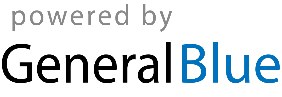 